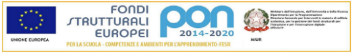 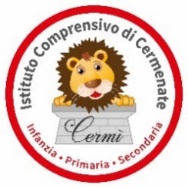 MINISTERO DELL’ISTRUZIONE, DELL’UNIVERSITÀ E DELLA RICERCAISTITUTO COMPRENSIVO DI CERMENATEtel. 031 771358 - fax 031 722632 - c.f. 81004150132Dirigenza ed Uffici amministrativi: Via Alfieri - 22072 CERMENATE (CO)MAIL: coic84700r@istruzione.it; PEC: coic84700r@pec.istruzione.it;Sito: www.iccermenate.edu.itAlla Cortese Attenzione Del Dirigente dell’I.C. di CermenateDella Dsga Mancuso CarmelinaOGGETTO: RESTITUZIONE PC ASSEGNATI IN COMODATO D’USO Io sottoscritto……………………………………………………………………………… genitore dell’alunno __________________________________________frequentante la scuola I. C. Cermenate Scuola Secondaria di Primo Grado/Scuola Primaria di classe ……sez. ......., in data…………… riconsegno presso la Scuola Secondaria di Primo Grado il NOTEBOOK Marca …………………………… Serie Numero..................................... N. INVENTARIO ................................................... ricevuto in comodato d’uso gratuito per le attività di DAD.Dichiaro che il dispositivo viene riconsegnato alla scuola perfettamente funzionante e nello stesso stato in cui è stato dato all’alunno. Cermenate, …………………………………………                                             Firma del genitore……………………………………………………………..